ПЕРЕДМОВА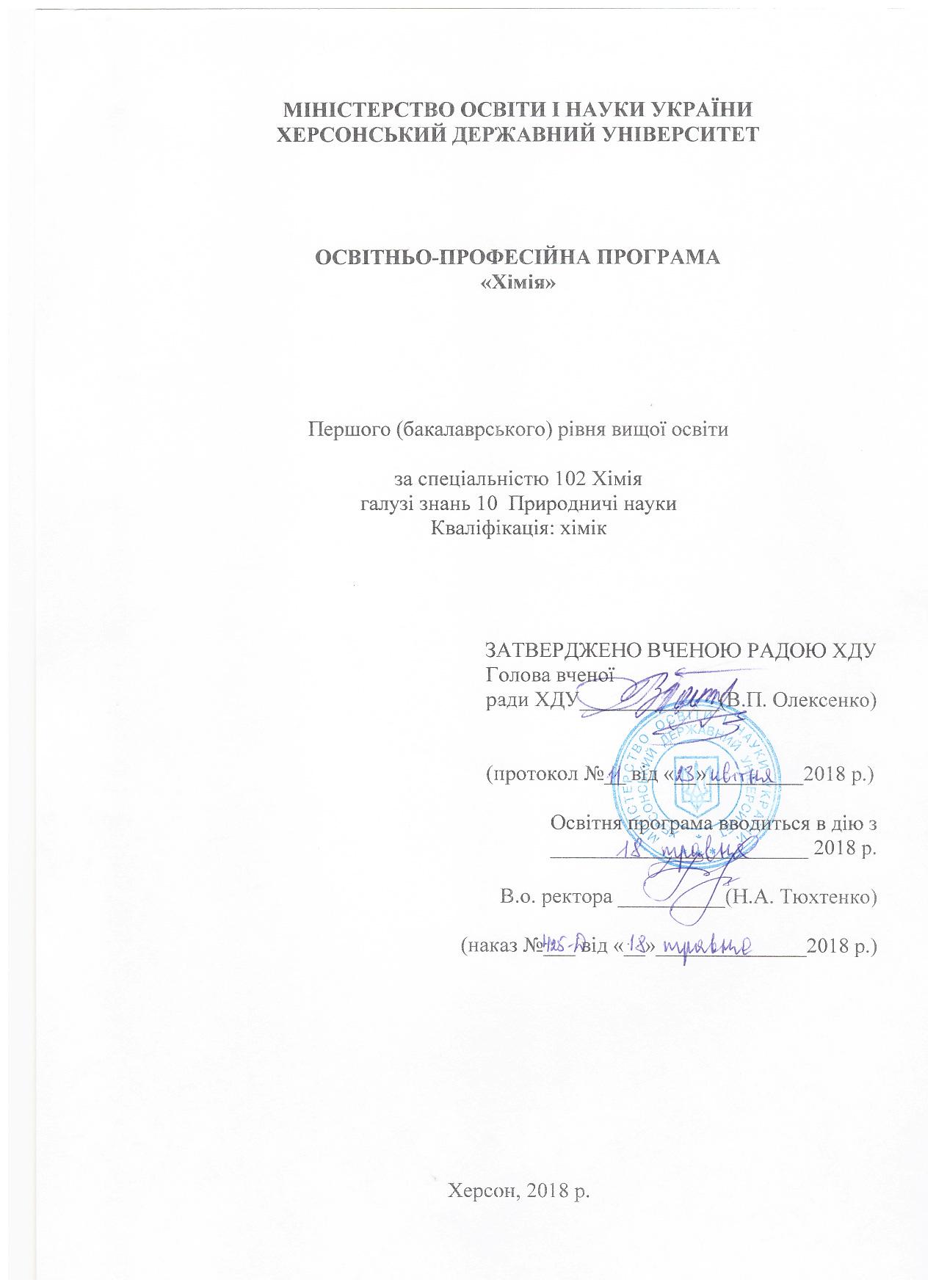 Освітньо-професійна програма «Хімія» з підготовки фахівців за першим (бакалаврським) рівнем вищої освіти, розроблена робочою групою у складі:Іванищук Світлана Миколаївна – кандидат фізико-математичних наук, доцент, завідувач кафедри хімії та фармації Херсонського державного університету.Вишневська Людмила Василівна – кандидат педагогічних наук, доцент кафедри хімії та фармації Херсонського державного університету. Близнюк Валерій Миколайович – доктор хімічних наук, професор кафедри хімії та фармації Херсонського державного університету.Попович Тетяна Анатолівна – кандидат технічних наук, доцент кафедри хімії та фармації Херсонського державного університету.Рябініна Ганна Олександрівна – кандидат технічних наук, доцент кафедри хімії та фармації Херсонського державного університету.Єзіков Володимир Іванович – доктор хімічних наук, професор кафедри органічної та біологічної хімії Херсонського державного університету.Речицький Олександр Наумович – кандидат хімічних наук, доцент, завідувач кафедри органічної та біологічної хімії Херсонського державного університету.Решнова Світлана Федорівна – кандидат педагогічних наук, доцент кафедри органічної та біологічної хімії Херсонського державного університету.Рецензії-відгуки зовнішніх стейкголдерів:1. Юзбашева Г.С., завідувач кафедри теорії і методики викладання навчальних дисциплін Комунального вищого навчального закладу «Херсонська академія неперервної освіти» Херсонської обласної ради, кандидат педагогічних наук, доцент.2. Міщенко Г.В., завідувач кафедри хімії, екології та безпеки життєдіяльності, професор, доктор технічних наук.1. Профіль освітньо-професійної програми
«Хімія» зі спеціальності 102 Хімія2. Перелік компонент освітньо-професійної програмита їх логічна послідовність2.1. Перелік компонентів освітньої програми (ОП)2.2. Структурно-логічна схема ОП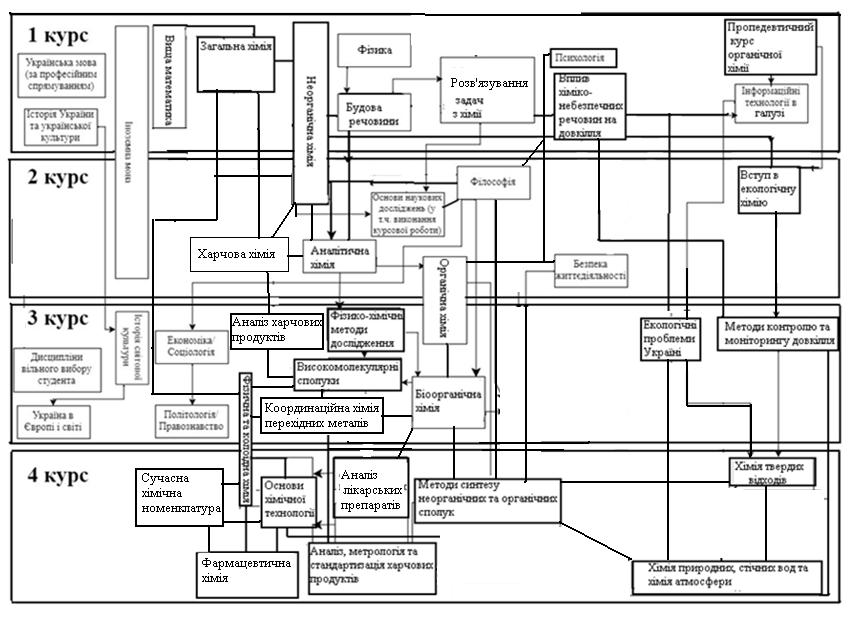 3. Форма атестації здобувачів вищої освітиАтестація здобувачів вищої освіти освітньо-професійної приграми «Хімія» зі спеціальності 102. Хімія проводиться у формі захисту дипломної роботи та комплексного іспиту за фахом (теоретичні основи неорганічної та органічної хімії; основи аналітичного контролю) і завершується видачею документу встановленого зразка про присудження випускникам ступеня бакалавра з присвоєнням кваліфікації: хімік. Атестація здійснюється відкрито і публічно.4. Матриця відповідності програмних компетентностей компонентам освітньої програми5. Матриця забезпечення програмних результатів навчання (ПРН) відповідними компонентами освітньої програми1. Загальна інформація1. Загальна інформаціяПовна назва  закладу вищої освіти та структурного підрозділуХерсонський державний університет, кафедра хімії та фармації; кафедра органічної та біологічної хімії.Ступінь вищої освіти та назва кваліфікації мовою оригіналуБакалавр хіміїХімікОфіційна назва освітньої програмиОсвітньо-професійна програма «Хімія» першого (бакалаврського) рівня вищої освіти Тип диплому та обсяг освітньої програмиДиплом бакалавра, одиничний, 240 кредитів ЄКТС, термін навчання
3 роки 10 місяцівНаявність акредитаціїСертифікат: серія УД № 22007916 від 25 січня 2019 р. Цикл/рівеньНРК України - 6 рівень, FQ-EHEA - перший цикл, QF-LLL - 6 рівень, ПередумовиПовна загальна середня освітаМова викладанняУкраїнськаТермін дії освітньої програмидо 1 липня 2028 р.Інтернет-адреса постійного розміщення опису освітньої програмиhttp://www.kspu.edu/About/Faculty/INaturalScience/ChairGenInorganicChemistry/News.aspx2. Мета освітньої програми2. Мета освітньої програмиПідготувати фахівців, які володіють фундаментальними знаннями і практичними навичками в галузі хімії, здатних здійснювати професійну діяльність, спрямовану на практичне застосування; надати освіту в галузі хімії з широким доступом до працевлаштування та готовністю до подальшого навчання.Підготувати фахівців, які володіють фундаментальними знаннями і практичними навичками в галузі хімії, здатних здійснювати професійну діяльність, спрямовану на практичне застосування; надати освіту в галузі хімії з широким доступом до працевлаштування та готовністю до подальшого навчання.3. Характеристика освітньої програми3. Характеристика освітньої програмиПредметна область Галузь знань: 10 Природничі науки; спеціальність: 102 ХіміяОбов’язкова компонента (176 кредитів), вибіркова компонента (64 кредити)Основні предмети: загальна хімія, неорганічна хімія, органічна хімія, фізична та колоїдна хімія, аналітична хімія, хімічна технологія, методи контролю та моніторинг довкілля, аналіз, метрологія та стандартизація харчових продуктів; аналіз лікарських препаратів.Орієнтація освітньої програмиПрограма освітньо-професійнаПрограма ґрунтується на загальновизнаних наукових досягненнях із врахуванням сучасного стану розвитку хімії, орієнтована на актуальні спеціалізації, в межах яких можлива подальша професійна та наукова кар’єра. Зміст програми передбачає оволодіння базовими знаннями та практичними уміннями щодо використання сучасних хімічних технологій у професійній діяльності.Основний фокус освітньої програми та спеціалізаціїЗагальна освіта в області хімії (загальної та прикладної).Особливості програмиПрограма спрямована на оволодіння основами фундаментальних знань та експериментальних умінь з загальної та прикладної хімії, базовими навичками їх практичного застосування у професійній діяльності.4. Придатність випускниківдо працевлаштування та подальшого навчання4. Придатність випускниківдо працевлаштування та подальшого навчанняПридатність до працевлаштуванняВипускник може обіймати посади відповідно до класифікатора професій ДК 003-2010:2113.2 Хімік2113.2 Хімік-аналітик3111 Лаборант (хімічні і фізичні дослідження8159 Лаборант хімічного аналізу3116 Технік-лаборант (хімічне виробництво31111 Технік лаборант (хімічні і фізичні дослідження)Подальше навчанняМожливість продовжити навчання на наступному рівні вищої освіти.5. Викладання та оцінювання5. Викладання та оцінюванняВикладання та навчанняПроблемно-, компетентнісно-, комп’ютерно-орієнтоване  навчання, змішане, інтерактивне, контекстне, інтегроване навчання, модульно-розвивальні та кейс-технології, лекції, семінари, практичні та лабораторні роботи, розрахунково-графічні роботи, участь у тренінгах, групова робота, ділові ігри, самостійна робота на основі підручників та конспектів, дослідницькі завдання, консультації із викладачами, презентація курсових і дипломної робіт.ОцінюванняУсні і письмові екзамени, презентації, поточний контроль, звіти практик, презентація та захист самостійних розробок приладів, тестовий контроль, захист лабораторних, курсових робіт і дипломної роботи, атестація.6. Програмні компетентності6. Програмні компетентностіІнтегральна компетентністьІК. Здатність розв’язувати складні спеціалізовані задачі та практичні проблеми в галузі професійної діяльності, що передбачає застосування теорій та методів освітніх наук та хімії і характеризується комплексністю та невизначеністю педагогічних умов організації освітнього процесу в основній (базовій) середній школі.Загальні компетентності (ЗК) ЗК1. Знання та розуміння предметної області та специфіки професійної діяльності.ЗК2. Здатність діяти на основі етичних міркувань (мотивів). ЗК3. Здатність діяти соціально відповідально та свідомо.ЗК4. Здатність працювати в команді.ЗК5. Здатність до пошуку, обробки та аналізу інформації з різних джерел.ЗК6. Здатність застосовувати набуті знання в практичних ситуаціях.ЗК7. Здатність вчитися і оволодівати сучасними знаннями.ЗК8. Здатність спілкуватися державною мовою як усно, так і письмово.ЗК9. Здатність використовувати знання іноземної мови в освітній діяльності.ЗК10. Здатність до адаптації та дії в новій ситуації. Фахові компетентності спеціальності (ФК) ФК 1. Здатність користуватися символікою і сучасною термінологією хімічної мови.ФК 2. Здатність розкривати загальну структуру хімічних наук на основі взаємозв’язку основних учень про будову речовини, про періодичну зміну властивостей хімічних елементів та їх сполук, про спрямованість (хімічна термодинаміка), швидкість (хімічна кінетика) хімічних процесів та їх механізми. ФК 3. Здатність характеризувати досягнення хімічної технології та сучасний стан хімічної промисловості, їх роль у суспільстві.ФК 4. Здатність застосовувати основні методи дослідження для встановлення складу, будови і властивостей речовин, інтерпретувати результати досліджень. ФК 5. Розуміння ключових хімічних понять, основних фактів, концепцій, принципів і теорій, що стосуються природничих наук та  наук про життя і землю, для забезпечення можливості в подальшому глибоко розуміти спеціалізовані області хімії.ФК 6. Здатність розпізнавати і аналізувати проблеми, застосовувати стандартну методологію до вирішення проблем, приймати обґрунтовані рішення в області хімії.ФК 7. Здатність оцінювати та забезпечувати якість виконуваних робіт.ФК 8. Здатність до використання спеціального програмного забезпечення та моделювання в хімії.ФК 9. Здатність здійснювати лабораторні дослідження під керівництвом та автономно, навички, необхідні для проведення лабораторних процедур, пов'язаних з синтетичною та аналітичною роботою; вміння здійснювати кількісні вимірювання фізико-хімічних величин, вміння описувати, аналізувати і критично оцінювати експериментальні дані.ФК 10. Вміння використовувати стандартне хімічне обладнання.ФК 11. Здатність до опанування нових областей хімії шляхом самостійного навчання.ФК 12.  Розуміння етичних та соціальних проблем, які стоять перед хімією, розуміння етичних стандартів досліджень і професійної діяльності в галузі хімії (наукова доброчесність).ФК 13. Відкритість до застосування хімічних знань та вмінь в широкому діапазоні майбутніх місць роботи та в повсякденному житті.ФК 14. Здатність здійснювати математичні розрахунки, оцінку та аналіз помилок, правильно використовувати одиниці та способи представлення даних у фаховій діяльності. Навички в області застосування інформаційно-комунікаційних технологій (ІКТ) для обробки хімічних даних.ФК 15. Здатність до розуміння ризиків та безпечної роботи при виконанні професійних обов’язків. Здатність безпечного поводження з хімічними речовинами, беручи до уваги їх хімічні властивості. ФК 16. Здатність розуміти та пояснювати стратегію сталого розвитку людства.7. Програмні результати навчання7. Програмні результати навчанняЗнання:ПРЗ 1. Знає хімічну термінологію та сучасну номенклатуру.ПРЗ 2. Знає та розуміє основні концепції, теорії та загальну структуру хімічних наук, а також основи фізики та математики у різних сферах хімії; базові методологічні знання та розуміння основ хімії та суміжних галузей знань.ПРЗ 3. Знає вчення про періодичну зміну властивостей хімічних елементів та їх сполук, про будову речовини та розуміє взаємозв’язок між ними. ПРЗ 4. Знає головні типи хімічних реакцій та їх основні характеристики, а також основні термодинамічні та кінетичні закономірності й умови проходження хімічних реакцій. ПРЗ 5. Знає класифікацію, будову, властивості, способи одержання неорганічних та органічних речовин та розуміє генетичні зв’язки між ними. ПРЗ 6. Знає будову та властивості високомолекулярних сполук, у тому числі  біополімерів.ПРЗ 7. Знає методи хімічного та фізико-хімічного аналізу, синтезу хімічних речовин, у т.ч. лабораторні та промислові способи одержання важливих хімічних сполук; базові знання принципів і процедур фізичних, хімічних, фізико-хімічних методів дослідження, типового обладнання та приладів; знання основ планування та проведення експериментів, методики та техніки приготування розчинів та реагентівУміння:ПРУ 1. Здійснювати експериментальну роботу з метою дослідження явищ і хімічних закономірностей. Здійснювати моніторинг та аналіз наукових джерел інформації та фахової літератури.ПРУ 2. Уміє застосовувати знання сучасних теоретичних основ хімії для розуміння, пояснення будови, властивостей і класифікації неорганічних і органічних речовин, періодичної зміни властивостей хімічних елементів та їх сполук, утворення хімічного зв'язку, направленості (хімічна термодинаміка) та швидкості (хімічна кінетика) хімічних процесів.ПРУ 3. Спроможність використовувати набуті знання та вміння для розрахунків, відображення та моделювання хімічних систем та процесів, обробки експериментальних даних.ПРУ 4. Уміє аналізувати склад, будову речовин і характеризувати їх фізичні та хімічні властивості; готувати розчини та реагенти, планувати та здійснювати хімічні експерименти.;інтерпретувати експериментально отримані дані та співвідносити їх з відповідними теоріями в хімії.ПРУ 5. Характеризує речовини і хімічні реакції в єдності якісної та кількісної сторін. ПРУ 6. Володіє різними методами розв’язування розрахункових і експериментальних задач з хімії.  ПРУ 7. Уміє переносити систему наукових хімічних знань у площину професійної діяльності, чітко і логічно орієнтуватись в основних теоріях та законах хімії. ПРУ 8. Виконувати комп’ютерні обчислення, що мають відношення до хімічних проблем, використовуючи стандартне та спеціальне програмне забезпечення, навички аналізу та відображення результатів; володіє інформаційно-комунікаційними технологіями в професійній діяльності.ПРУ 9. Володіє основами професійної культури, здатний до підготовки та редагування текстів професійного змісту державною мовою.ПРУ 10. Володіє іноземною мовою на рівні, необхідному для роботи з науковою та нормативно-технічною літературою. Комунікація:ПРК 1. Здатність до фахового спілкування в діалоговому режимі з колегами. Вміння коректно використовувати мовні засоби в професійній діяльності. Вміння відображати результати своїх наукових досліджень у письмовому вигляді та здатність до презентації результатів своїх досліджень. ПРК 2. Здатний розуміти значення культури як форми людського існування, цінувати різноманіття та мультикультурність світу і керуватися у своїй діяльності сучасними принципами толерантності, діалогу і співробітництва. Здатність працювати в міждисциплінарній команді, мати навички міжособистісної взаємодії і використовувати сучасні інформаційно-комунікаційні технології при спілкуванні, а також для збору, аналізу, обробки, інтерпретації даних.Автономія і відповідальністьПРА 1. Здатний вчитися упродовж життя і вдосконалювати з високим рівнем автономності здобуті під час навчання компетентності.ПРА 2. Здатність вести професійну діяльність з найменшими ризиками для навколишнього середовища.8. Ресурсне забезпечення реалізації програми8. Ресурсне забезпечення реалізації програмиКадрове забезпеченнядоктори хімічних, кандидати хімічних, педагогічних, фізико-математичних, технічних і біологічних наук.Матеріально-технічне забезпеченняЛабораторії загальної хімії, неорганічної хімії, аналітичної хімії, фізичної та колоїдної хімії, хімічної технології, органічної хімії, біологічної хімії, неорганічного та органічного синтезу, wi-fi, мультимедійне обладнання.Інформаційне танавчально-методичнезабезпеченняЕ-бібліотека, WoS доступ, НМКД в електронному та друкованому вигляді: http://www.kspu.edu/About/Faculty/FPhysMathemInformatics/ChairPhysics/Teaching_methodically_zabezpechennya_dist.aspx9. Академічна мобільність9. Академічна мобільністьНаціональна кредитна мобільністьПідготовка бакалаврів за кредитно-трансферною системою. Обсяг одного кредиту – 30 годин.Міжнародна кредитна мобільністьСеместрове навчання у Поморській Академії (Польща) (за наявності відповідної угоди).Навчання іноземних здобувачів вищої освітиМожливості навчання іноземних здобувачів вищої освіти за умови проходження українських річних мовних курсів.Код н/дКомпоненти освітньої програми (навчальні дисципліни, курсові проекти, практики, атестація)Кількість кредитівФорма підсумк. контролю1234Обов’язкові компоненти ОПОбов’язкові компоненти ОПОбов’язкові компоненти ОПОбов’язкові компоненти ОПОК 1Філософія 3екзаменОК 2Історія України та української культури3диф.залікОК 3Українська мова (за професійним спрямуванням)3екзаменОК 4Іноземна мова6,5екзаменОК 5Безпека життєдіяльності (безпека життєдіяльності, основи охорони праці та цивільний захист)3залікОК 6Вступ в екологічну хімію3залікОК 7Інформаційні технології в галузі3залікОК 8Вища математика5залікОК 9Фізика5залікОК 10Будова речовини3,5диф. залікОК 11Фізико-хімічні методи дослідження3,5залікОК 12Біоорганічна хімія8екзаменОК 13Високомолекулярні сполуки3диф. залікОК 14Основи наукових досліджень (у т.ч. виконання курсової  роботи)3диф.залікОК 15Основи хімічної технології12екзаменОК 16Курсові роботи з фахових дисциплін3диф. залікОК 17Загальна хімія9екзаменОК 18Неорганічна хімія15екзаменОК 19Органічна хімія22екзаменОК 20Аналітична хімія13екзаменОК 21Фізична та колоїдна хімія11екзаменОК 22Координаційна хімія перехідних металів3диф. залікОК 23Аналіз харчових продуктів6екзаменОК 24Фармацевтична хімія5зілікОК 25Навчальна практика6залікОК 26Виробнича практика9диф. залікОК 27Підготовка до атестації та атестація здобувачів вищої освіти7,5захист, екзаменЗагальний обсяг обов’язкових компонентЗагальний обсяг обов’язкових компонент176176Вибіркові компоненти ОПВибіркові компоненти ОПВибіркові компоненти ОПВибіркові компоненти ОПВК 1Економіка / Соціологія / Історія світової культури3залікВК 2Правознавство / Політологія / Україна в Європі і світі3залікВК 3Дисципліни вільного вибору студента6залікВК 4Психологія/Основи конституційного права3залікВК 5Екологічні проблеми України/Методи ідентифікації речовин3залікВК 6Пропедевтичний курс органічної хімії/Товарознавство харчових продуктів4,5залікВК 7Вплив хіміко-небезпечних речовин на довкілля/Основи хімічної метрології4,5залікВК 8Методи контролю та моніторингу довкілля/Хімія барвників3залікВК 9Аналіз лікарських препаратів/Товарознавство лікарських препаратів та косметичної продукції3ВК 10Розв’язування задач з хімії/Метрологія та стандартизація харчових продуктів5,5залікВК 11Методи синтезу неорганічних та органічних сполук/Фізико-хімія поверхневих явищ і дисперсних систем9екзаменВК 12Хімія природних, стічних вод та хімія атмосфери/Аналіз лікарських препаратів та косметичної продукції3диф. залікВК 13Аналіз, метрологія та стандартизація харчових продуктів /Експертиза харчових продуктів3залікВК 14Хімія твердих відходів/Основи стандартизації лікарських препаратів та косметичної продукції3залікВК 15Харчова хімія/Основи товарознавства4,5диф. залікВК 16Сучасна хімічна номенклатура/Органічна хімія лікарських препаратів3залікЗагальний обсяг вибіркових компонентЗагальний обсяг вибіркових компонент6464Загальний обсяг освітньої програмиЗагальний обсяг освітньої програми240240ДисципліниЗагальні компетентності (ЗК)Загальні компетентності (ЗК)Загальні компетентності (ЗК)Загальні компетентності (ЗК)Загальні компетентності (ЗК)Загальні компетентності (ЗК)Загальні компетентності (ЗК)Загальні компетентності (ЗК)Загальні компетентності (ЗК)Загальні компетентності (ЗК)Фахові компетентності спеціальності (ФК)Фахові компетентності спеціальності (ФК)Фахові компетентності спеціальності (ФК)Фахові компетентності спеціальності (ФК)Фахові компетентності спеціальності (ФК)Фахові компетентності спеціальності (ФК)Фахові компетентності спеціальності (ФК)Фахові компетентності спеціальності (ФК)Фахові компетентності спеціальності (ФК)Фахові компетентності спеціальності (ФК)Фахові компетентності спеціальності (ФК)Фахові компетентності спеціальності (ФК)Фахові компетентності спеціальності (ФК)Фахові компетентності спеціальності (ФК)Фахові компетентності спеціальності (ФК)Фахові компетентності спеціальності (ФК)Дисципліни1234567891012345678910111213141516ОК 1•••••••ОК 2•••ОК 3•••••ОК 4•••ОК 5•••••ОК 6•••••••••ОК 7••••••••••ОК 8•••••••••••ОК 9•••••••••ОК 10•••ОК 11••••ОК 12•••••••••••••ОК 13••••••ОК 14•••••••••ОК 15••••••••••ОК 16•••••••••••ОК 17••••••••••ОК 18•••••••••••••ОК 19••••••••••••••••ОК 20••••••••••••ОК 21•••••••••ОК 22•••••••••ОК 23•••••••••ОК 24•••••••••••ОК 25•••••••••••••••••••••ОК 26•••••••••••••ОК 27••••••••••••••••••••ВК 1•••ВК 2••••••ВК 3••••ВК 4•••••••••ВК 5•••ВК 6•••••••••••ВК 7••••••••ВК 8•••••••••••ВК 9••••••••••••••ВК 10•••••••••••••••ВК 11••••••••••••••ВК 12•••••ВК 13••••••••ВК 14•••••••ВК 15•••••••••••••••ВК 16••••••••••••••ДисципліниПРЗПРЗПРЗПРЗПРЗПРЗПРЗПРУПРУПРУПРУПРУПРУПРУПРУПРУПРУПРУПРКПРКПРАПРАДисципліни12345671234567891011212ОК 1•••••ОК 2•••ОК 3••••ОК 4•••ОК 5•••ОК 6•••••••••ОК 7•••••••••ОК 8••••••••ОК 9•••••ОК 10•••ОК 11•••ОК 12•••••••••ОК 13••••••••ОК 14•••••ОК 15•••ОК 16•••ОК 17••••••••ОК 18••••••••••••ОК 19•••••••••••••••ОК 20•••••••••ОК 21•••••••••ОК 22•••••••••ОК 23•••••••••ОК 24•••••ОК 25•••••••••ОК 26•••••••••••••••ОК 27•••••••••••••ВК 1•ВК 2••ВК 3••••••ВК 4••••••••••••ВК 5•••ВК 6•••ВК 7•••••ВК 8•••ВК 9•••••••••••••••ВК 10•••••••••••••••ВК 11••••••••••••ВК 12•••••••••••••ВК 13•••••••••ВК 14••••ВК 15•••••••••••••••ВК 16••••••••••••